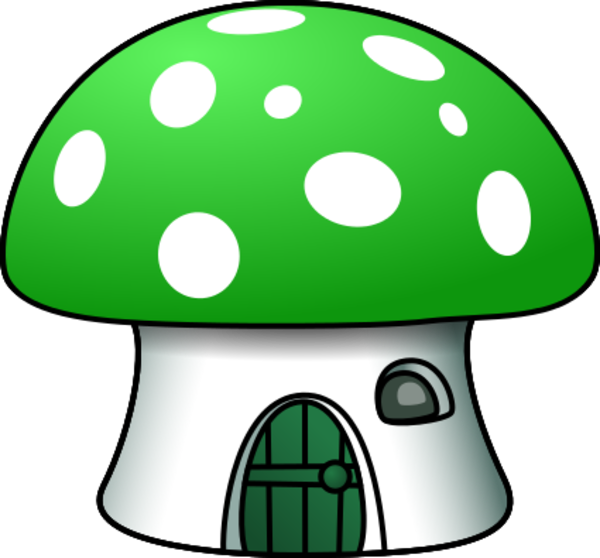 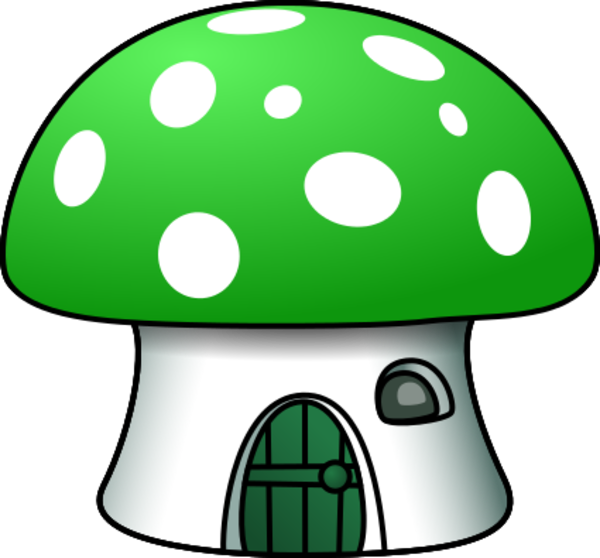 OO